7.0 Keeping Score GRADES 6th-8th Option 1: Scoring the Game 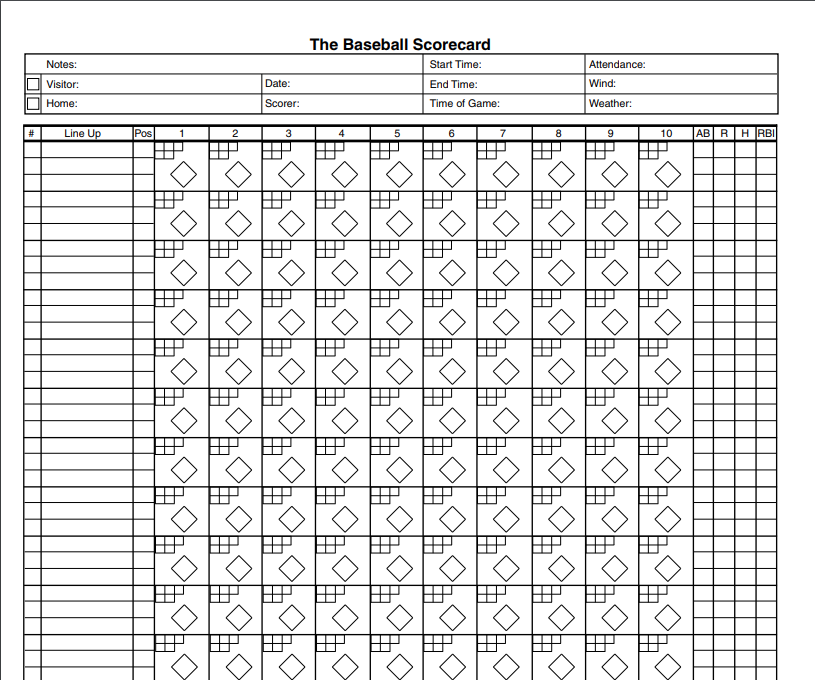 Option 2: Scoring the game Add a tally mark, as needed.Team 1 Team 2Put your data above in ratios and simplify to unit rate in the tables below. Strike to PitchStrike to Ball Ball to Pitch Runs to Batters Inning score to total score Team 1 total score / Team 2 total score Team 1 inning score / Team 2 inning score Answer the questions: Based on the Run to Hitter ratios, who is a more effective pitcher? How do the ratios support your claim?Based on your inning Runs to Total Runs ratio, which inning was the best played inning? How do the ratios support your claim?If your team out scores the other team at a ratio of 2:1, what will the score be for each inning and the end of the game?If a pitcher’s ratio of pitches to strikes is 5:2, how many strikes will the pitcher throw during a game of 50 pitches?If a relief pitcher strikes out a player 1/3 times, what is their ratio of strikes to pitches? Inning Runs Runs Team 1Team 2123456789Inning Strikes (3)Strikes (3)Strikes (3)Strikes (3)Balls (4)Balls (4)Balls (4)Balls (4)Hitter 1Hitter 2Hitter 3Hitter 4Hitter 1Hitter 2Hitter 3Hitter 4123456789Inning Strikes (3)Strikes (3)Strikes (3)Strikes (3)Balls (4)Balls (4)Balls (4)Balls (4)Hitter 1Hitter 2Hitter 3Hitter 4Hitter 1Hitter 2Hitter 3Hitter 4123456789Ratio Unit Rate 1st Inning: 2nd Inning: 3rd Inning: 4th Inning:Ratio Unit Rate 1st Inning: 2nd Inning: 3rd Inning: 4th Inning:Ratio Unit Rate 1st Inning: 2nd Inning: 3rd Inning: 4th Inning:Ratio Unit Rate 1st Inning: 2nd Inning: 3rd Inning: 4th Inning:Ratio Unit Rate 1st Inning: 2nd Inning: 3rd Inning: 4th Inning:Ratio Unit Rate 1st Inning2nd Inning 3rd Inning 4th InningRatio Unit Rate 1st Inning2nd Inning 3rd Inning 4th InningInningsOpponent ScoreYour Score112234435061728193Total 